NieuwsbriefParkinson Café EindhovenApril 2024Trefpunt voor mensen met de ziekte van Parkinson(isme) en hun naasten Parkinson Café Eindhoven heeft een team van vrijwilligers, bestaande o.a. uit mensen met Parkinson(isme), mantelzorgers,  een Parkinsonverpleegkundige en manager van het Parkinson expertisecentrum. Samen organiseren wij bijeenkomsten en activiteiten. Jaarlijks worden ongeveer 9 Café Bijeenkomsten georganiseerd in de Caroussel van Vitalis Peppelrode, Ds. Th. Fliednerstraat 5; 5631 BM te Eindhoven. Ondanks de reeds aanwezige vrijwilligers die deel uitmaken van ons gezellige en enthousiaste team, zouden we graag nog meer vrijwilligers welkom willen heten! 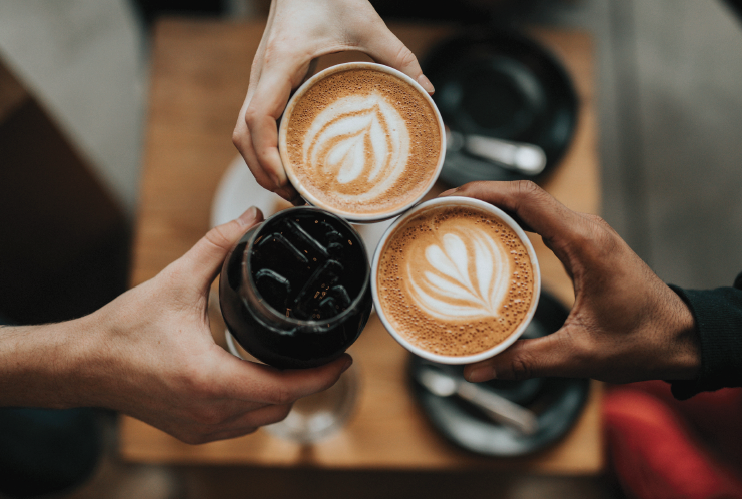 Kom gerust eerst kennismaken met een kopje koffie en een vergadering bijwonen!Bel of mail gerust! 040 – 2151 666m.waulthers@vitalisgroep.nl TerugblikDagelijkse uitdagingen met Parkinson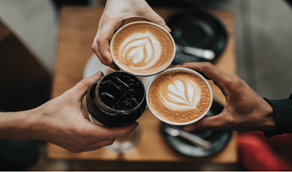 Peter van den Berg heeft een lange reis gemaakt om in het Café te komen spreken over wat Parkinson voor hem betekend in het dagelijks leven. Peter kreeg helaas de diagnose van de Ziekte van Parkinson al op 39 jarige leeftijd. Ik voeg nog de presentatie erbij die Peter heeft gebruikt tijdens het bezoek. Zeer de moeite waard om eens door te lezen. Vooral ook de tips met vragen die u kunt stellen als u naar de neuroloog of andere arts gaat.Misschien hebt u de presentatie al via de Parkinsonvereniging ontvangen maar niet iedereen is hierbij aangesloten.Volgende maand 16 Mei is Susan Onstenk aanwezig, we zagen haar vorig jaar al in het café als spreker in haar rol als logopediste. Susan heeft nog meer in haar aanbod namelijk mindfulness. Tijdens de bijeenkomst zal Suzan ons meenemen in deze training in bewustwording om stress te reduceren. Een leuke actieve training voor u als bezoeker!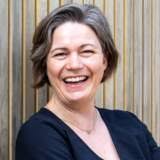 We hebben ook nog een tweede spreker namelijk Karlijn van Rijen van de organisatie Slimmer leven. Zij zijn een zorginnovatienetwerk in Eindhoven(brainport regio) die uitdagingen rondom gezondheid en vitaliteit aanvliegt.Karlijn zal in een presentatie van 15 minuten hierover vertellen. 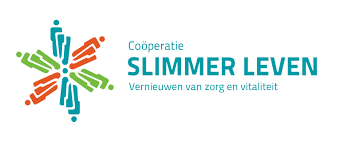 We hopen u allemaal weer te zien op Donderdag 16 Mei Vrijwilligers en medewerkers van het Parkinson café EindhovenCoördinator Parkinsoncafé gevraagdWat vragen wij van u? Als coördinator van een Parkinson Café organiseert u samen met een team betrokken vrijwilligers ongeveer 9 keer per jaar een Parkinson Café bijeenkomst. U heeft affiniteit met deze doelgroep. U biedt de bezoekers van het Parkinson Café een luisterend oor.Als echte teamspeler werkt u samen met de andere vrijwilligers in het team en heeft u een coördinerende taak. Buiten de aanwezigheid bij het Parkinsoncafé verwachten we dat u één à twee uurtjes per week bezig bent met de organisatie van het Parkinsoncafé.Wat krijgt u ervoor terug?Persoonlijke contacten tijdens de Parkinson Café bijeenkomsten en bij de halfjaarlijkse provinciale overleggen van de Parkinson Vereniging.Meer kennis opdoen tijdens de eendaagse cursussen ‘Maak kennis met de Parkinson Vereniging’, ‘Basiscursus voor coördinatoren van Parkinson Cafés’ en overige cursussen.Ondersteuning vanuit het landelijk bureauEen bedrijfs- en ongevallenverzekeringGeïnteresseerd in deze vrijwilligersfunctie? Voor meer informatie kunt u contact opnemen met Judith Hovenerj.hovener@vitalisgroep.nl of 06 10 40 87 87 (ma tot en met do)  